Кравченко  Валентина  Николаевнародилась 1 сентября 1935 годав городе Барабинске  Новосибирской области.  Детство было очень трудным. Рано потеряла маму (ей было 5 лет), отец был военный, и когда началась война, отца забрали на фронт. В 1943 году пошла  в 1-й  класс. Военное время было ужасное: холод, голод, возможности учиться в школе никакой, но всё-таки мы учились. С братом и сестрой были очень дружны, всем делились и помогали друг другу.   Я училась всегда отлично. Мои работы вывешивались на стенах, они были признаны лучшими, и мне подарили пальто! После войны отец вернулся домой, начал работать и вся  семья  в 1949 году переехали в Славгород. Здесь я окончила школу с отличием, поступила в сельскохозяйственный техникум, получила диплом агронома. 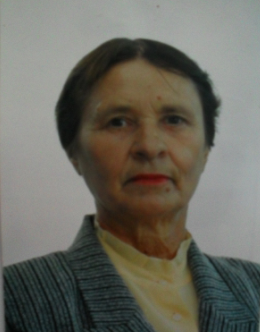  В 1955  году  была  направлена в Завьяловский район, село Харитоново  где 10 лет проработала  агрономом  в  совхозе  «Харитоновский».В 1956 году вышла  замуж, а в 1957 году  родила  сына. Муж  проработал в совхозе  шофёром и комбайнером  29 лет вплоть  до своей  смерти. В 1984 году  сын  закончил  10 классов, служил  в  армии  в пограничных  войсках. После  демобилизации  работал  в городе  Новосибирске,  женился  и уехал в Казахстан, у него  двое  детей.  	В детстве была мечта: стать учителем. В школе она считала, да и все остальные, что учитель - это что-то святое. В 1964 году её пригласили  работать  в  школу учителем  русского  языка и литературы. В 1965 году  поступила  в  педагогический  институт.	В школе Валентина Николаевна проработала 36 лет. За время работы была организатором, заместителем директора по учебно-воспитательной работе, секретарём партийной организации и когда работала в совхозе и школе.  За время   работы, постоянно  были общественные  поручения.  Санитар  партийной  организации  и когда  работала  в совхозе  и в школе.   Несколько  лет  была  заместителем  секретаря  парткома  совхоза.  Более 15 лет была председателем товарищеского суда при Харитоновском сельском совете. Неоднократно награждалась почетными грамотами района, края, министерства  образования  и  науки  Российской Федерации. Валентина Николаевна говорит: «Школа для меня - это мой дом, моя семья. Самые лучшие годы отданы школе. Я себе не представляю жизнь без неё. И, наверно, поэтому никак не могу уйти, бросить работу и дать себе возможность хоть немножко отдохнуть. Труд учителя нелёгкий, связано все с нервами, вечными заботами. Но когда встречаешься со своими выпускниками, становится очевидно, что жизнь прожита не зря, Здоровье потрачено не в пустую. Хорошие люди, прекрасные специалисты, замечательные работники, а самое главное очень благодарные люди - таковы в большинстве своём мои выпускники. Дети разные, с разным воспитанием и способностями, но все их, таких разных, я очень люблю и не представляю себе жизнь без них».